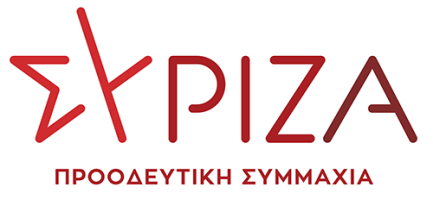 Προς το Προεδρείο της Βουλής των ΕλλήνωνΑΝΑΦΟΡΑΠρος την κ. Υπουργό Παιδείας και ΘρησκευμάτωνΘέμα: «Αδυναμία των Πανεπιστημιακών Ιδρυμάτων να καλύψουν την δαπάνη της αύξησης του ενεργειακού κόστους, από́ την καθορισμένη επιχορήγηση τους»Καταθέτουμε αναφορά, την επιστολή της Συνόδου Πρυτάνεων, με την οποία αιτούνται εναλλακτικό τρόπο αντιμετώπισης του ενεργειακού κόστους, για τα Πανεπιστημιακά Ιδρύματα, από τη καθορισμένη επιχορήγηση τους. Επισυνάπτεται η σχετική επιστολή. Παρακαλούμε για την εξέταση της επιστολής και την ενημέρωσή μας  σχετικά με τις ενέργειες στις οποίες θα προβείτε.Αθήνα, 21/10/2022Οι καταθέτοντες ΒουλευτέςΒαρδάκης Σωκράτης